A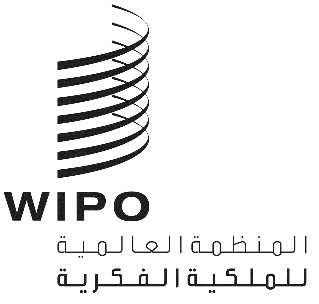 A/58/2الأصل: بالإنكليزيةالتاريخ: 7 ديسمبر 2018جمعيات الدول الأعضاء في الويبوسلسلة الاجتماعات الثامنة والخمسونجنيف، من 24 سبتمبر إلى 2 أكتوبر 2018قائمة الوثائقمن إعداد الأمانةالبند 1 من جدول الأعمال	افتتاح الدورةA/58/INF/1 Rev. (معلومات عامة)البند 2 من جدول الأعمال	اعتماد جدول الأعمالA/58/1 (جدول الأعمال الموحّد)A/58/2 (قائمة الوثائق)البند 3 من جدول الأعمال	انتخاب أعضاء المكتبA/58/INF/2 (أعضاء المكتب)البند 4 من جدول الأعمال	تقرير المدير العام إلى جمعيات الويبويمكن الاطلاع على منشور تقرير المدير العام على الموقع الإلكتروني للويبو.البند 5 من جدول الأعمال	البيانات العامةيمكن الاطلاع على البيانات العامة التي صاغتها الوفود كتابيا على الموقع الإلكتروني للويبو. البند 6 من جدول الأعمال	قبول المراقبينA/58/3 Rev. (قبول المراقبين)A/58/8 (تحديث قائمة المنظمات غير الحكومية المعتمدة بصفة مراقب في الويبو)البند 7 من جدول الأعمال	الموافقة على الاتفاقات المبرمةWO/CC/75/1 (الموافقة على الاتفاقات المبرمة)البند 8 من جدول الأعمال	مشروعات جداول أعمال الدورات العادية لعام 2019A/58/4 (مشروعات جداول أعمال دورات عام 2019 العادية للجمعية العامة للويبو ومؤتمر الويبو وجمعية اتحاد باريس وجمعية اتحاد برن)البند 9 من جدول الأعمال	تكوين لجنة الويبو للتنسيق واللجنتين التنفيذيتين لاتحادي باريس وبرنA/58/7 (تكوين لجنة الويبو للتنسيق واللجنتين التنفيذيتين لاتحادي باريس وبرن)A/58/9 Rev. (مقترح مجموعة بلدان آسيا والمحيط الهادئ بشأن تكوين لجنة التنسيق)البند 10 من جدول الأعمال	تكوين لجنة البرنامج والميزانيةWO/GA/50/12 (تكوين لجنة البرنامج والميزانية)WO/GA/50/14 (اقتراح من مجموعة بلدان آسيا والمحيط الهادئ بشأن تكوين لجنة البرنامج والميزانية)البند 11 من جدول الأعمال	تقارير عن التدقيق والرقابةWO/GA/50/1 (تقرير لجنة الويبو الاستشارية المستقلة للرقابة)A/58/5 (تقرير مراجع الحسابات الخارجي)WO/GA/50/2 (تقرير مدير شعبة الرقابة الداخلية)A/58/6 (قائمة القرارات التي اعتمدتها لجنة البرنامج والميزانية)البند 12 من جدول الأعمال	تقرير عن لجنة البرنامج والميزانيةA/58/6 (قائمة القرارات التي اعتمدتها لجنة البرنامج والميزانية)البند 13 من جدول الأعمال	فتح مكاتب خارجية جديدة للويبوWO/GA/50/11 (فتح مكاتب خارجية جديدة للويبو خلال الثنائية 2018/19)البند 14 من جدول الأعمال	تقرير عن اللجنة الدائمة المعنية بحق المؤلف والحقوق المجاورةWO/GA/50/3 (تقرير عن اللجنة الدائمة المعنية بحق المؤلف والحقوق المجاورة)البند 15 من جدول الأعمال	تقرير عن اللجنة الدائمة المعنية بقانون البراءاتWO/GA/50/4 (تقرير عن اللجنة الدائمة المعنية بقانون البراءات)البند 16 من جدول الأعمال	تقرير عن اللجنة الدائمة المعنية بقانون العلامات التجارية والتصاميم الصناعية والمؤشرات الجغرافيةWO/GA/50/5 (تقرير عن اللجنة الدائمة المعنية بقانون العلامات التجارية والتصاميم الصناعية والمؤشرات الجغرافية)البند 17 من جدول الأعمال	مسائل تتعلق بالدعوة إلى عقد مؤتمر دبلوماسي لاعتماد معاهدة بشأن قانون التصاميمWO/GA/50/6 (مسائل تتعلق بالدعوة إلى عقد مؤتمر دبلوماسي لاعتماد معاهدة بشأن قانون التصاميم)البند 18 من جدول الأعمال	تقرير عن اللجنة المعنية بالتنمية والملكية الفكرية واستعراض تنفيذ توصيات أجندة التنميةWO/GA/50/7 (تقرير عن اللجنة المعنية بالتنمية والملكية الفكرية واستعراض تنفيذ توصيات أجندة التنمية)WO/GA/50/13 (مساهمة مختلف هيئات الويبو في تنفيذ ما يعنيها من توصيات أجندة التنمية)البند 19 من جدول الأعمال	تقرير عن اللجنة الحكومية الدولية المعنية بالملكية الفكرية والموارد الوراثية والمعارف التقليدية والفولكلورWO/GA/50/8 (تقرير عن اللجنة الحكومية الدولية المعنية بالملكية الفكرية والموارد الوراثية والمعارف التقليدية والفولكلور)البند 20 من جدول الأعمال	تقرير عن اللجنة الاستشارية المعنية بالإنفاذWO/GA/50/9 (تقرير عن اللجنة الاستشارية المعنية بالإنفاذ)البند 21 من جدول الأعمال	نظام معاهدة التعاون بشأن البراءاتPCT/A/50/1 (تقرير عن الفريق العامل لمعاهدة التعاون بشأن البراءات)PCT/A/50/2 (التعديلات المقترح إدخالها على اللائحة التنفيذية لمعاهدة التعاون بشأن البراءات)PCT/A/50/3 (استمارة طلب التعيين كإدارة للبحث الدولي وإدارة للفحص التمهيدي الدولي في إطار معاهدة التعاون بشأن البراءات)PCT/A/50/4 (تعديل الاتفاق الخاص بعمل المفوضية الكندية للبراءات كإدارة للبحث الدولي وإدارة للفحص التمهيدي الدولي في إطار معاهدة التعاون بشأن البراءات)البند 22 من جدول الأعمال	نظام مدريدMM/A/52/1 (تقرير عن قاعدة بيانات نظام مدريد بشأن السلع والخدمات)MM/A/52/2 (اقتراح اللائحة التنفيذية لبروتوكول اتفاق مدريد بشأن التسجيل الدولي للعلامات)البند 23 من جدول الأعمال	نظام لاهايH/A/38/1 (التعديلات المقترح إدخالها على اللائحة التنفيذية المشتركة بين وثيقة 1999 ووثيقة 1960 لاتفاق لاهاي)البند 24 من جدول الأعمال	 نظام لشبونةLI/A/35/1 (تقرير عن الفريق العامل المعني بتطوير نظام لشبونة)LI/A/35/2 (التعديلات المقترح إدخالها على اللائحة التنفيذية المشتركة بين اتفاق لشبونة ووثيقة جنيف لاتفاق لشبونة)البند 25 من جدول الأعمال	مركز الويبو للتحكيم والوساطة، بالإضافة إلى أسماء الحقول WO/GA/50/10 (مركز الويبو للتحكيم والوساطة، بالإضافة إلى أسماء الحقول)البند 26 من جدول الأعمال	معاهدة مراكش لتيسير النفاذ إلى المصنفات المنشورة لفائدة الأشخاص المكفوفين أو معاقي البصر أو ذوي إعاقات أخرى في قراءة المطبوعاتMVT/A/3/1 Rev. (وضع معاهدة مراكش)البند 27 من جدول الأعمال	تقارير عن شؤون الموظفينWO/CC/75/INF/1 (التقرير السنوي عن الموارد البشرية)WO/CC/75/INF/2 (التقرير السنوي لمكتب الأخلاقيات)البند 28 من جدول الأعمال	تعديلات على نظام الموظفين ولائحتهWO/CC/75/2 (تعديلات على نظام الموظفين ولائحته)البند 29 من جدول الأعمال	اعتماد التقرير الموجزA/58/10 (التقرير الموجز)A/58/11 (التقرير العام - الجمعيات)WO/GA/50/15 (تقرير – الجمعية العامة للويبو)WO/CC/75/3 (تقرير – لجنة الويبو للتنسيق)PCT/A/50/5 (تقرير – جمعية اتحاد معاهدة التعاون بشأن البراءات)MM/A/52/3 (تقرير – جمعية اتحاد مدريد)H/A/38/2 (تقرير – جمعية اتحاد لاهاي)LI/A/35/3 (تقرير – جمعية اتحاد لشبونة)MVT/A/3/2 (تقرير – جمعية معاهدة مراكش)B/EC/64/1 (تقرير – اللجنة التنفيذية لاتحاد برن)P/EC/58/1 (تقرير – اللجنة التنفيذية لاتحاد باريس)رموز الوثائق الأخرى* (تقارير الجمعيات والهيئات الأخرى التي اجتمعت رسميا أيضا - انظر القائمة في الوثيقة A/58/11، الفقرة 1).البند 30 من جدول الأعمال	اختتام الدوراتلا شيءقائمة الوثائق بحسب الرقم التسلسلي[نهاية الوثيقة]الرقم التسلسليعنوان الوثيقةA/58/INF/1 Rev.معلومات عامةA/58/INF/2أعضاء المكتبA/58/INF/3قائمة بالمشاركين (إ، ف)A/58/1جدول الأعمال الموحّدA/58/2 Prov.5قائمة الوثائقA/58/3 Rev.قبول المراقبينA/58/4مشروعات جداول أعمال دورات عام 2019 العادية للجمعية العامة للويبو ومؤتمر الويبو وجمعية اتحاد باريس وجمعية اتحاد برنA/58/5تقرير مراجع الحسابات الخارجيA/58/6قائمة القرارات التي اعتمدتها لجنة البرنامج والميزانيةA/58/7تكوين لجنة الويبو للتنسيق واللجنتين التنفيذيتين لاتحادي باريس وبرنA/58/8تحديث قائمة المنظمات غير الحكومية المعتمدة بصفة مراقب في الويبوA/58/9 Rev.مقترح مجموعة بلدان آسيا والمحيط الهادئ بشأن تكوين لجنة التنسيقA/58/10التقرير الموجزA/58/11التقرير العامWO/GA/50/1تقرير لجنة الويبو الاستشارية المستقلة للرقابةWO/GA/50/2التقرير السنوي لمدير شعبة الرقابة الداخليةWO/GA/50/3تقرير عن اللجنة الدائمة المعنية بحق المؤلف والحقوق المجاورةWO/GA/50/4تقرير عن اللجنة الدائمة المعنية بقانون البراءاتWO/GA/50/5تقرير عن اللجنة الدائمة المعنية بقانون العلامات التجارية والتصاميم الصناعية والمؤشرات الجغرافيةWO/GA/50/6بعض المسائل المتعلقة بالدعوة إلى عقد مؤتمر دبلوماسي لاعتماد معاهدة بشأن قانون التصاميمWO/GA/50/7تقرير عن اللجنة المعنية بالتنمية والملكية الفكرية واستعراض تنفيذ توصيات أجندة التنميةWO/GA/50/8تقرير عن اللجنة الحكومية الدولية المعنية بالملكية الفكرية والموارد الوراثية والمعارف التقليدية والفولكلورWO/GA/50/9تقرير عن اللجنة الاستشارية المعنية بالإنفاذWO/GA/50/10مركز الويبو للتحكيم والوساطة، بالإضافة إلى أسماء الحقول WO/GA/50/11فتح مكاتب خارجية جديدة للويبو خلال الثنائية 2018/19WO/GA/50/12تكوين لجنة البرنامج والميزانيةWO/GA/50/13مساهمة مختلف هيئات الويبو في تنفيذ ما يعنيها من توصيات أجندة التنميةWO/GA/50/14اقتراح من مجموعة بلدان آسيا والمحيط الهادئ بشأن تكوين لجنة البرنامج والميزانيةWO/GA/50/15التقريرWO/CC/75/INF/1التقرير السنوي عن الموارد البشرية WO/CC/75/INF/2التقرير السنوي لمكتب الأخلاقياتWO/CC/75/1الموافقة على الاتفاقات المبرمةWO/CC/75/2تعديلات على نظام الموظفين ولائحتهWO/CC/75/3التقريرPCT/A/50/1تقرير عن الفريق العامل لمعاهدة التعاون بشأن البراءاتPCT/A/50/2التعديلات المقترح إدخالها على اللائحة التنفيذية لمعاهدة التعاون بشأن البراءاتPCT/A/50/3استمارة طلب التعيين كإدارة للبحث الدولي وإدارة للفحص التمهيدي الدولي في إطار معاهدة التعاون بشأن البراءاتPCT/A/50/4تعديل الاتفاق الخاص بعمل المفوضية الكندية للبراءات كإدارة للبحث الدولي وإدارة للفحص التمهيدي الدولي في إطار معاهدة التعاون بشأن البراءاتPCT/A/50/5التقريرMM/A/52/1تقرير عن قاعدة بيانات نظام مدريد بشأن السلع والخدماتMM/A/52/2اقتراح اللائحة التنفيذية لبروتوكول اتفاق مدريد بشأن التسجيل الدولي للعلاماتMM/A/52/3التقريرH/A/38/1التعديلات المقترح إدخالها على اللائحة التنفيذية المشتركة بين وثيقة 1999 ووثيقة 1960 لاتفاق لاهايH/A/38/2التقريرLI/A/35/1تقرير عن الفريق العامل المعني بتطوير نظام لشبونةLI/A/35/2(التعديلات المقترح إدخالها على اللائحة التنفيذية المشتركة بين اتفاق لشبونة ووثيقة جنيف لاتفاق لشبونة)LI/A/35/3التقريرMVT/A/3/1 Rev.وضع معاهدة مراكشMVT/A/3/2التقريرB/EC/64/1التقريرP/EC/58/1التقريررموز الوثائق الأخرى*تقارير الجمعيات والهيئات الأخرى التي اجتمعت رسميا أيضا
)انظر القائمة في الوثيقة A/58/11، الفقرة 1)